Form F3e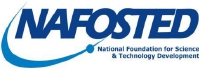 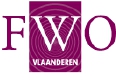 Reference code(To be filled by NAFOSTED)SCIENTIFIC CURRICULUM VITAE(to be filled for each project member)1. Personal information2. Qualifications:3. Professional experience:4. Language (rating: A- Poor/ deficient; B- Fair; C- Sufficient; D- Fluent)5. Expertise and research interests5.1. Main research orientation- Funtional genetic of the plant - Histology5.2. List of research projects:List all the research grants/ projects received/ participated5.3. Publications and accomplishmentsHanoi, 20th June 2015Institution	SignatureYearsAcademic institutionsMajor/ SpecialtyAcademicdegree2010 – 2013University of Montpellier 2Funtional genetic of the plantDoctor2004 - 2006National University of PedagogyBiologyMasterYearsInstitutionContact informationPosition011/2013 - presentBiotechnology and pharmacology department, University of Science and Technology of Ha Noi (USTH)- International Joint Laboratory ″Rice Functional Genomics and Plant Biotechnology″ (LMI RICE)Research assistant04/2010 – 011/2013Institut for the research and the development (IRD)PhD student2003 - 2010National teacher training collegeProffessor of biochemistryLanguageReadingWritingSpeakingEnglishCBBFrenchDCDNoProject nameFunding institution &funded amountProjectdurationPosition/ rolein the project1Characterization of gene network regulated by CRL1, a transcription factor controlling the development of adventitious roots in rice, and study their genetic diversity.2010 – 2013PhD sutdentTTPublicationsAuthorsName ofpublishersISSNProof (*)Notes1Article(s) in ISI-coveredjournals2Article(s) in otherinternational journals2.1Identification of CROWN ROOTLESS1-regulated genes in rice reveals specific and conserved elements of postembryonic root formation COUDERT Y, LE,  V.A.T., ADAM, H., BÉ, M., VIHNOL,F., JOUANIC, S., GUIDERDONI, E., AND GANTET, PNew Phytologist0028-646X20152.2Transcript profiling of crown root less 1 stem base reveals new elements associated with crown root development in rice.COUDERT Y., BES M., LE THI V.A., PRE M., GUIDERDONI E., GANTET PBMC Genomics1471-216420113Rice: a model plant to decipher the hidden origin of adventitious rootsCOUDERT Y., LE THI V.A., GANTET PPlant Roots: The Hidden Half, Taylor & Francis, Beeckman, T. & Eshel, A20133.1National/InternationalConference(s)3.2Identification of genes regulated by CROWN ROOTLESS1, a transcription factor controlling crown root development in riceCOUDERT Y, BES M., BOURRIE I., LE T.V.A., MEYNARD D., GUIDERDONI E., GANTET P.Santa Cruz Developmental Biology Meeting, Santa Cruz, USA, June 3- July 30, 20104Identification of genes regulated by CROWN ROOTLESS1, a transcription factor controlling crown root development in rice.COUDERT Y, BES M., BOURRIE I., LE T.V.A., MEYNARD D., GUIDERDONI E., GANTET P.3rd International Rice Congress, Hanoi, Viet NamVietnam, 8-12 November 20105Article(s) in nationalscientific journalsOthers (monographs,patents, scientificawards…)